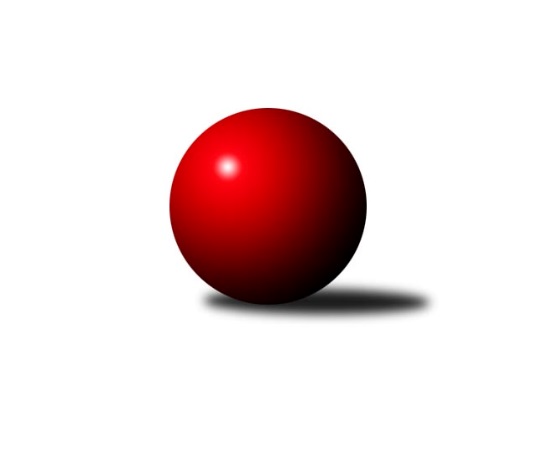 Č.20Ročník 2023/2024	23.3.2024Nejlepšího výkonu v tomto kole: 3498 dosáhlo družstvo: TJ Spartak Přerov2. KLM B 2023/2024Výsledky 20. kolaSouhrnný přehled výsledků:TJ Start Rychnov n. Kn.	- TJ Sokol Šanov 	7:1	3449:3268	17.0:7.0	23.3.HKK Olomouc	- TJ Horní Benešov	5:3	3396:3276	13.0:11.0	23.3.TJ Spartak Přerov	- VKK Vsetín 	6:2	3498:3286	15.0:9.0	23.3.TJ Sokol Chvalíkovice	- KK Moravská Slávia Brno	6:2	3360:3251	16.5:7.5	23.3.TJ Unie Hlubina	- KC Zlín	6:2	3239:3170	14.5:9.5	23.3.KK Slovan Rosice	- KK Blansko 	6:2	3482:3390	14.0:10.0	23.3.Tabulka družstev:	1.	TJ Spartak Přerov	20	18	2	0	119.0 : 41.0 	289.0 : 191.0 	 3448	38	2.	TJ Unie Hlubina	20	17	0	3	107.0 : 53.0 	281.0 : 199.0 	 3389	34	3.	TJ Sokol Chvalíkovice	20	9	2	9	82.0 : 78.0 	236.5 : 243.5 	 3347	20	4.	KK Moravská Slávia Brno	20	9	2	9	81.0 : 79.0 	230.0 : 250.0 	 3331	20	5.	KC Zlín	20	9	2	9	80.0 : 80.0 	228.0 : 252.0 	 3339	20	6.	KK Blansko	20	9	2	9	76.0 : 84.0 	244.5 : 235.5 	 3309	20	7.	TJ Start Rychnov n. Kn.	20	9	1	10	83.5 : 76.5 	250.0 : 230.0 	 3307	19	8.	HKK Olomouc	20	8	1	11	71.0 : 89.0 	225.5 : 254.5 	 3301	17	9.	KK Slovan Rosice	20	8	0	12	75.0 : 85.0 	239.5 : 240.5 	 3333	16	10.	VKK Vsetín	20	6	2	12	65.0 : 95.0 	225.0 : 255.0 	 3286	14	11.	TJ Horní Benešov	20	6	0	14	62.5 : 97.5 	223.0 : 257.0 	 3297	12	12.	TJ Sokol Šanov	20	4	2	14	58.0 : 102.0 	208.0 : 272.0 	 3279	10Podrobné výsledky kola:	 TJ Start Rychnov n. Kn.	3449	7:1	3268	TJ Sokol Šanov 	Tomáš Hrubý	136 	 137 	 157 	142	572 	 2:2 	 574 	 125	151 	 141	157	Milan Volf	Martin Čihák	138 	 145 	 137 	142	562 	 3:1 	 525 	 145	128 	 134	118	Pavel Martinek	Roman Kindl	150 	 150 	 153 	135	588 	 2:2 	 567 	 145	151 	 128	143	Jiří Konvalinka	Jaroslav Šmejda	148 	 146 	 155 	142	591 	 4:0 	 537 	 124	139 	 146	128	Jan Zifčák ml.	Jakub Seniura	126 	 147 	 130 	147	550 	 4:0 	 507 	 119	132 	 128	128	Jaroslav Klimentík	Ladislav Urbánek	148 	 137 	 160 	141	586 	 2:2 	 558 	 130	145 	 129	154	Petr Mikarozhodčí: Jaroslav KejzlarNejlepší výkon utkání: 591 - Jaroslav Šmejda	 HKK Olomouc	3396	5:3	3276	TJ Horní Benešov	Josef Šrámek *1	110 	 130 	 136 	126	502 	 1:3 	 556 	 134	156 	 128	138	Miroslav Petřek ml.	Břetislav Sobota	146 	 162 	 117 	132	557 	 3.5:0.5 	 494 	 121	125 	 117	131	Zdeněk Černý	Kamil Bartoš	139 	 148 	 148 	155	590 	 1.5:2.5 	 600 	 166	128 	 148	158	Bohuslav Čuba	Jiří Baslar	130 	 132 	 138 	133	533 	 1:3 	 560 	 146	152 	 144	118	Jiří Hendrych	Radek Havran	154 	 165 	 150 	154	623 	 3:1 	 560 	 145	116 	 154	145	Kamil Kubeša	Michal Albrecht	146 	 162 	 159 	124	591 	 3:1 	 506 	 128	125 	 124	129	Tobiáš Kučerkarozhodčí: Bohuslava Fajdekovástřídání: *1 od 31. hodu Milan SekaninaNejlepší výkon utkání: 623 - Radek Havran	 TJ Spartak Přerov	3498	6:2	3286	VKK Vsetín 	Stanislav Beňa ml.	133 	 127 	 156 	134	550 	 2:2 	 565 	 128	145 	 145	147	Milan Bělíček	Jiří Divila	147 	 142 	 137 	148	574 	 2:2 	 532 	 148	146 	 109	129	Vlastimil Kancner	Jakub Pleban	151 	 136 	 137 	145	569 	 1:3 	 596 	 159	156 	 148	133	Tomáš Hambálek	Tomáš Kejík	149 	 150 	 148 	149	596 	 4:0 	 518 	 125	132 	 140	121	Tomáš Novosad	David Janušík	120 	 136 	 164 	139	559 	 2:2 	 555 	 127	123 	 156	149	Libor Vančura	Michal Pytlík	163 	 151 	 171 	165	650 	 4:0 	 520 	 120	143 	 137	120	Zoltán Bagárirozhodčí: Kateřina Pytlíková, Vladimír SedláčekNejlepší výkon utkání: 650 - Michal Pytlík	 TJ Sokol Chvalíkovice	3360	6:2	3251	KK Moravská Slávia Brno	Denis Vítek	143 	 146 	 125 	116	530 	 2:2 	 554 	 140	138 	 140	136	Pavel Košťál	Jiří Staněk	160 	 151 	 147 	149	607 	 3:1 	 536 	 131	130 	 152	123	Stanislav Novák	Radek Hendrych	145 	 144 	 133 	129	551 	 3.5:0.5 	 518 	 126	144 	 130	118	Jiří Hanuš	David Hendrych	147 	 150 	 137 	120	554 	 2:2 	 562 	 167	135 	 134	126	Radek Šenkýř	Aleš Staněk	120 	 162 	 150 	138	570 	 3:1 	 517 	 139	124 	 117	137	Pavel Antoš	Otto Mückstein	141 	 127 	 138 	142	548 	 3:1 	 564 	 136	166 	 137	125	Milan Klikarozhodčí:  Vedoucí družstevNejlepší výkon utkání: 607 - Jiří Staněk	 TJ Unie Hlubina	3239	6:2	3170	KC Zlín	Michal Bezruč	155 	 147 	 130 	131	563 	 2:2 	 583 	 151	141 	 136	155	Bronislav Fojtík	Petr Basta *1	120 	 114 	 144 	140	518 	 1:3 	 566 	 135	148 	 136	147	Jindřich Kolařík	Michal Laga	134 	 124 	 140 	149	547 	 3.5:0.5 	 466 	 134	109 	 116	107	Petr Polepil	Přemysl Žáček	144 	 125 	 143 	130	542 	 3:1 	 519 	 138	142 	 121	118	Karel Ivaniš	Jan Žídek	113 	 140 	 132 	126	511 	 2:2 	 504 	 155	109 	 113	127	Filip Vrzala	Pavel Marek	140 	 152 	 135 	131	558 	 3:1 	 532 	 151	136 	 117	128	David Matlachrozhodčí:  Vedoucí družstevstřídání: *1 od 61. hodu Michal ZatykoNejlepší výkon utkání: 583 - Bronislav Fojtík	 KK Slovan Rosice	3482	6:2	3390	KK Blansko 	Adam Palko	165 	 157 	 153 	155	630 	 4:0 	 532 	 133	134 	 131	134	Boštjan Pen	Michal Hrdlička	149 	 143 	 136 	142	570 	 2:2 	 555 	 158	121 	 137	139	Jakub Flek	Ivo Fabík	149 	 164 	 143 	142	598 	 3:1 	 564 	 135	143 	 132	154	Roman Flek	Jiří Axman	153 	 132 	 143 	150	578 	 2:2 	 590 	 150	137 	 163	140	Petr Sehnal	Dalibor Matyáš	132 	 139 	 132 	150	553 	 2:2 	 548 	 121	141 	 147	139	Otakar Lukáč	Leoš Vobořil	125 	 135 	 143 	150	553 	 1:3 	 601 	 151	151 	 170	129	Petr Havířrozhodčí: Petr MecerodNejlepší výkon utkání: 630 - Adam PalkoPořadí jednotlivců:	jméno hráče	družstvo	celkem	plné	dorážka	chyby	poměr kuž.	Maximum	1.	Michal Pytlík 	TJ Spartak Přerov	641.52	408.3	233.2	0.6	11/11	(689)	2.	Martin Marek 	TJ Unie Hlubina	590.58	388.6	201.9	1.3	10/10	(632)	3.	Michal Albrecht 	HKK Olomouc	589.93	384.9	205.1	2.2	9/11	(635)	4.	Přemysl Žáček 	TJ Unie Hlubina	580.46	379.3	201.2	2.9	9/10	(651)	5.	Pavel Košťál 	KK Moravská Slávia Brno	579.14	379.5	199.6	3.3	11/11	(622)	6.	Ivo Fabík 	KK Slovan Rosice	578.37	377.8	200.6	2.6	9/11	(635)	7.	Jiří Staněk 	TJ Sokol Chvalíkovice	578.25	383.9	194.4	3.1	11/11	(630)	8.	Aleš Staněk 	TJ Sokol Chvalíkovice	575.57	377.6	198.0	2.2	10/11	(611)	9.	Jakub Flek 	KK Blansko 	574.18	376.8	197.4	3.3	11/11	(652)	10.	Miroslav Petřek  ml.	TJ Horní Benešov	573.46	379.9	193.6	4.0	11/11	(635)	11.	Tomáš Kejík 	TJ Spartak Přerov	572.16	373.5	198.6	2.2	11/11	(617)	12.	Michal Laga 	TJ Unie Hlubina	571.47	375.9	195.5	4.2	9/10	(597)	13.	Adam Palko 	KK Slovan Rosice	570.77	369.4	201.4	2.0	10/11	(630)	14.	Milan Bělíček 	VKK Vsetín 	569.97	382.1	187.9	3.0	11/11	(622)	15.	Jindřich Kolařík 	KC Zlín	568.32	381.3	187.0	3.2	8/11	(627)	16.	Jiří Konvalinka 	TJ Sokol Šanov 	567.46	374.5	192.9	2.7	12/12	(600)	17.	Jakub Pleban 	TJ Spartak Přerov	565.80	371.6	194.2	4.2	10/11	(603)	18.	Dalibor Matyáš 	KK Slovan Rosice	565.72	376.4	189.3	4.7	10/11	(658)	19.	David Matlach 	KC Zlín	564.83	373.3	191.5	3.7	10/11	(621)	20.	Tomáš Hambálek 	VKK Vsetín 	563.61	369.5	194.1	4.1	11/11	(596)	21.	Bronislav Fojtík 	KC Zlín	563.08	379.4	183.7	5.5	8/11	(595)	22.	Martin Čihák 	TJ Start Rychnov n. Kn.	562.59	368.0	194.6	2.1	11/11	(615)	23.	Milan Klika 	KK Moravská Slávia Brno	561.90	374.1	187.8	4.5	11/11	(608)	24.	Jiří Divila 	TJ Spartak Přerov	561.48	377.7	183.8	3.1	10/11	(600)	25.	Radek Havran 	HKK Olomouc	561.17	368.8	192.4	1.5	10/11	(623)	26.	Pavel Antoš 	KK Moravská Slávia Brno	560.51	368.8	191.7	4.2	8/11	(621)	27.	Jakub Seniura 	TJ Start Rychnov n. Kn.	560.14	378.1	182.0	6.5	9/11	(628)	28.	Jiří Hendrych 	TJ Horní Benešov	558.74	370.7	188.0	4.2	11/11	(628)	29.	Radek Šenkýř 	KK Moravská Slávia Brno	558.54	369.2	189.4	3.5	8/11	(618)	30.	David Hendrych 	TJ Sokol Chvalíkovice	558.39	370.2	188.2	3.4	11/11	(608)	31.	Leoš Vobořil 	KK Slovan Rosice	558.25	363.9	194.4	3.6	10/11	(593)	32.	Jan Žídek 	TJ Unie Hlubina	557.78	378.0	179.8	3.5	9/10	(615)	33.	Petr Sehnal 	KK Blansko 	557.09	371.7	185.4	5.3	10/11	(596)	34.	Tomáš Hrubý 	TJ Start Rychnov n. Kn.	556.61	372.5	184.1	4.2	10/11	(606)	35.	Radek Hendrych 	TJ Sokol Chvalíkovice	556.01	373.5	182.5	4.9	11/11	(595)	36.	Lubomír Matějíček 	KC Zlín	555.43	373.0	182.5	5.3	10/11	(609)	37.	Petr Basta 	TJ Unie Hlubina	555.43	368.1	187.3	3.6	7/10	(593)	38.	Petr Havíř 	KK Blansko 	555.36	379.0	176.4	5.7	10/11	(601)	39.	Roman Flek 	KK Blansko 	555.35	371.4	183.9	3.6	11/11	(601)	40.	Jan Zifčák  ml.	TJ Sokol Šanov 	555.35	378.1	177.3	5.7	12/12	(602)	41.	Jiří Baslar 	HKK Olomouc	553.43	370.3	183.1	4.9	10/11	(591)	42.	Tomáš Červenka 	TJ Sokol Šanov 	552.69	362.6	190.1	3.8	9/12	(592)	43.	Roman Kindl 	TJ Start Rychnov n. Kn.	549.89	367.3	182.6	4.6	8/11	(592)	44.	Libor Vančura 	VKK Vsetín 	549.29	361.1	188.2	3.9	11/11	(624)	45.	Kamil Kubeša 	TJ Horní Benešov	548.08	358.0	190.1	5.4	10/11	(629)	46.	Jiří Axman 	KK Slovan Rosice	547.87	369.4	178.5	5.2	9/11	(605)	47.	Milan Volf 	TJ Sokol Šanov 	547.46	376.9	170.6	5.9	10/12	(577)	48.	Vlastimil Kancner 	VKK Vsetín 	546.23	368.4	177.8	6.8	9/11	(587)	49.	Břetislav Sobota 	HKK Olomouc	545.94	364.3	181.7	4.5	9/11	(593)	50.	Petr Rak 	TJ Horní Benešov	543.87	372.2	171.7	5.4	9/11	(618)	51.	Josef Šrámek 	HKK Olomouc	543.47	374.8	168.6	6.4	9/11	(602)	52.	Stanislav Novák 	KK Moravská Slávia Brno	542.43	365.2	177.3	6.4	10/11	(582)	53.	Jonas Mückstein 	TJ Sokol Chvalíkovice	539.87	361.1	178.7	6.0	9/11	(596)	54.	Boštjan Pen 	KK Blansko 	538.89	363.9	175.0	6.5	9/11	(575)	55.	Kamil Bartoš 	HKK Olomouc	538.41	366.7	171.8	5.6	10/11	(610)	56.	Zdeněk Černý 	TJ Horní Benešov	535.78	366.6	169.2	7.1	9/11	(570)	57.	Tomáš Novosad 	VKK Vsetín 	535.13	360.7	174.4	6.5	8/11	(588)	58.	Otakar Lukáč 	KK Blansko 	533.50	362.9	170.6	8.3	9/11	(592)	59.	Kamil Ondroušek 	KK Slovan Rosice	533.38	364.9	168.4	8.7	8/11	(595)	60.	Jaroslav Šmejda 	TJ Start Rychnov n. Kn.	529.98	367.5	162.4	9.1	9/11	(591)	61.	Jaroslav Klimentík 	TJ Sokol Šanov 	528.68	365.6	163.1	7.8	8/12	(559)	62.	Zoltán Bagári 	VKK Vsetín 	523.66	364.1	159.6	9.9	8/11	(548)		Jiří Brouček 	TJ Start Rychnov n. Kn.	608.00	397.0	211.0	5.0	1/11	(608)		Bohuslav Čuba 	TJ Horní Benešov	600.00	376.0	224.0	3.0	1/11	(600)		Vlastimil Bělíček 	TJ Spartak Přerov	586.00	377.0	209.0	0.0	1/11	(586)		Petr Streubel 	KK Slovan Rosice	584.00	399.0	185.0	2.0	1/11	(584)		Dalibor Ksandr 	TJ Start Rychnov n. Kn.	583.50	384.5	199.0	4.0	2/11	(585)		Ondřej Němec 	KK Moravská Slávia Brno	577.50	396.0	181.5	2.0	2/11	(586)		Miroslav Málek 	KC Zlín	575.50	383.7	191.8	2.9	5/11	(595)		Vojtěch Šípek 	TJ Start Rychnov n. Kn.	572.80	368.2	204.7	3.4	4/11	(591)		Marián Pačiska 	KK Slovan Rosice	568.75	378.8	190.0	5.5	2/11	(595)		Radek Janás 	KC Zlín	568.48	381.7	186.7	2.7	6/11	(645)		Ladislav Urbánek 	TJ Start Rychnov n. Kn.	564.57	374.4	190.2	4.3	7/11	(588)		Radim Abrahám 	KC Zlín	564.52	372.1	192.5	4.0	7/11	(598)		Václav Mazur 	TJ Spartak Přerov	562.97	374.4	188.6	4.1	6/11	(586)		Ladislav Novotný 	KK Blansko 	562.00	373.0	189.0	5.0	1/11	(562)		Jaromír Hendrych 	TJ Horní Benešov	557.05	372.2	184.9	6.2	4/11	(611)		Stanislav Beňa  ml.	TJ Spartak Přerov	556.35	375.4	181.0	3.6	5/11	(574)		Josef Kotlán 	KK Blansko 	556.00	375.0	181.0	3.0	1/11	(556)		Michal Zatyko 	TJ Unie Hlubina	554.83	376.2	178.7	7.3	6/10	(609)		David Janušík 	TJ Spartak Přerov	554.47	369.5	185.0	3.8	7/11	(593)		Pavel Marek 	TJ Unie Hlubina	554.07	371.0	183.1	4.6	2/10	(586)		Petr Kesjár 	TJ Sokol Šanov 	554.00	387.0	167.0	6.0	1/12	(554)		Michal Hrdlička 	KK Slovan Rosice	553.10	375.0	178.1	4.6	5/11	(577)		Filip Vrzala 	KC Zlín	552.51	367.3	185.2	6.8	7/11	(596)		Petr Bakaj 	TJ Sokol Šanov 	551.50	373.0	178.5	7.5	2/12	(570)		Petr Málek 	KK Moravská Slávia Brno	550.57	367.3	183.2	4.6	7/11	(594)		Michal Bezruč 	TJ Unie Hlubina	550.21	381.0	169.2	5.9	4/10	(576)		Michal Blažek 	TJ Horní Benešov	549.90	376.1	173.8	10.2	5/11	(573)		Jiří Hanuš 	KK Moravská Slávia Brno	549.11	366.2	182.9	5.6	7/11	(593)		Petr Mika 	TJ Sokol Šanov 	548.05	373.0	175.0	4.6	7/12	(596)		Jaroslav Šindelář 	TJ Sokol Šanov 	547.00	364.0	183.0	5.0	1/12	(547)		Denis Vítek 	TJ Sokol Chvalíkovice	544.60	360.7	183.9	7.3	5/11	(584)		Aleš Procházka 	TJ Sokol Šanov 	543.38	361.8	181.6	6.6	4/12	(581)		Daniel Bělíček 	VKK Vsetín 	542.83	368.2	174.7	6.7	6/11	(572)		Josef Hendrych 	TJ Sokol Chvalíkovice	540.83	370.8	170.0	5.0	3/11	(552)		Otto Mückstein 	TJ Sokol Chvalíkovice	539.43	364.2	175.3	5.1	7/11	(581)		Karel Ivaniš 	KC Zlín	539.08	373.4	165.7	5.8	4/11	(578)		Radek Vrška 	TJ Sokol Šanov 	535.00	369.0	166.0	5.0	1/12	(535)		Vít Janáček 	KK Blansko 	534.81	365.8	169.1	8.3	4/11	(580)		Miroslav Flek 	KK Blansko 	534.50	371.5	163.0	6.0	1/11	(557)		Petr Foltýn 	VKK Vsetín 	533.00	360.0	173.0	5.0	1/11	(533)		Michal Stieranka 	TJ Sokol Šanov 	530.22	365.4	164.8	7.6	3/12	(555)		Petr Špatný 	KK Slovan Rosice	529.25	372.8	156.5	11.0	2/11	(585)		Ladislav Kacetl 	TJ Sokol Šanov 	529.00	379.0	150.0	9.0	1/12	(529)		Pavel Martinek 	TJ Sokol Šanov 	527.00	363.0	164.0	9.0	3/12	(561)		Jakub Hendrych 	TJ Horní Benešov	526.00	359.0	167.0	10.0	1/11	(526)		Marian Hošek 	HKK Olomouc	525.56	347.9	177.6	6.0	6/11	(590)		Petr Mňačko 	KC Zlín	525.00	368.0	157.0	6.0	1/11	(525)		Milan Sekanina 	HKK Olomouc	521.33	364.0	157.3	11.0	3/11	(575)		Miloslav Petrů 	TJ Horní Benešov	521.00	345.0	176.0	15.0	1/11	(521)		Miroslav Oujezdský 	KK Moravská Slávia Brno	520.00	339.0	181.0	1.0	1/11	(520)		Petr Pavelka 	TJ Spartak Přerov	517.00	357.6	159.4	8.2	3/11	(540)		Jan Kotouč 	KK Blansko 	510.83	346.0	164.8	8.0	3/11	(523)		Petr Polepil 	KC Zlín	506.00	347.5	158.5	10.0	2/11	(567)		Tobiáš Kučerka 	TJ Horní Benešov	506.00	359.0	147.0	9.0	1/11	(506)		Oldřich Krsek 	TJ Start Rychnov n. Kn.	505.00	357.0	148.0	11.0	1/11	(505)		Vojtěch Hrňa 	VKK Vsetín 	505.00	369.0	136.0	12.0	1/11	(505)		Martin Bilíček 	TJ Horní Benešov	503.00	354.5	148.5	10.8	2/11	(547)		Petr Žažo 	KK Moravská Slávia Brno	501.00	363.0	138.0	8.0	1/11	(501)		Vladimír Valenta 	TJ Sokol Chvalíkovice	500.00	372.0	128.0	12.0	1/11	(500)		Marek Hrbáč 	TJ Sokol Chvalíkovice	494.00	354.0	140.0	12.0	1/11	(494)		Václav Buřil 	TJ Start Rychnov n. Kn.	489.50	357.0	132.5	13.0	2/11	(509)		Lukáš Pacák 	TJ Start Rychnov n. Kn.	481.00	343.0	138.0	15.0	1/11	(481)		Petr Blecha 	TJ Sokol Šanov 	468.00	336.0	132.0	15.0	1/12	(468)Sportovně technické informace:Starty náhradníků:registrační číslo	jméno a příjmení 	datum startu 	družstvo	číslo startu23315	Pavel Martinek	23.03.2024	TJ Sokol Šanov 	4x25408	Tobiáš Kučerka	23.03.2024	TJ Horní Benešov	1x7694	Milan Sekanina	23.03.2024	HKK Olomouc	2x22934	Denis Vítek	23.03.2024	TJ Sokol Chvalíkovice	4x24438	Filip Vrzala	23.03.2024	KC Zlín	4x18071	Petr Polepil	23.03.2024	KC Zlín	3x15211	Bohuslav Čuba	23.03.2024	TJ Horní Benešov	2x
Hráči dopsaní na soupisku:registrační číslo	jméno a příjmení 	datum startu 	družstvo	Program dalšího kola:21. kolo6.4.2024	so	10:00	KK Blansko  - TJ Spartak Přerov	6.4.2024	so	13:00	KC Zlín - HKK Olomouc	6.4.2024	so	13:30	TJ Horní Benešov - KK Slovan Rosice	6.4.2024	so	13:30	VKK Vsetín  - TJ Start Rychnov n. Kn.	6.4.2024	so	14:00	KK Moravská Slávia Brno - TJ Unie Hlubina	6.4.2024	so	16:00	TJ Sokol Šanov  - TJ Sokol Chvalíkovice	Nejlepší šestka kola - absolutněNejlepší šestka kola - absolutněNejlepší šestka kola - absolutněNejlepší šestka kola - absolutněNejlepší šestka kola - dle průměru kuželenNejlepší šestka kola - dle průměru kuželenNejlepší šestka kola - dle průměru kuželenNejlepší šestka kola - dle průměru kuželenNejlepší šestka kola - dle průměru kuželenPočetJménoNázev týmuVýkonPočetJménoNázev týmuPrůměr (%)Výkon19xMichal PytlíkPřerov65020xMichal PytlíkPřerov115.516503xAdam PalkoRosice6304xJiří StaněkChvalíkovice110.586073xRadek HavranHKK Olomouc6233xRadek HavranHKK Olomouc110.436235xJiří StaněkChvalíkovice6072xBronislav FojtíkZlín110.335831xPetr HavířBlansko6012xAdam PalkoRosice109.396301xBohuslav ČubaHorní Benešov A6004xJindřich KolaříkZlín107.11566